Gadżety dla Miasta i Gminy KórnikKATALOG VOYAGER 2022Notatnik ok. A4	, V2333-03, szt. 15Notatnik ok. A6, V2329-05, szt. 100 , -10 szt. 100, -04, szt. 100Notatnik ok. a5 z długopisem, V2389-03,  szt. 50, -06, szt. 50Podajnik taśmy do notatek "chmura", V2949-02, szt. 15Teczka konferencyjna A4 V0235-19, szt. 10Smycz reklamowa, V4779-11, szt. 1000Zestaw piśmienniczy, długopis i ołówek mechaniczny, V1203 -11, szt. 100, -03 szt.100, -32 szt. 100Długopis V1938-11, szt. 200, -03 szt. 200, -05, szt. 200, -06 szt. 200Długopis "zwierzątka",	V6120-00, szt. 200Długopis "piłka nożna",	V1434-10, szt. 40Ołówek "zwierzątka", V6567-00, szt. 200Torba na dokumenty, V6871-19, szt. 50Worek ze sznurkiem V0522-06 szt. 30, -19, szt. 30Bawełniany worek z szerokimi paskami	V7325-07, szt. 50, -05 szt. 50, -06 szt. 50, -04, szt. 50Brelok do kluczy "domek", V72077-32, szt. 100Prostokątny brelok do kluczy, szt. V2028-32, szt. 50Brelok do kluczy, lampka 1 LED, V0454-04, szt. 25Mini latarka 1 LED z karabińczykiem, V7255-06, szt. 30Brelok do kluczy, touch pen "kciuk", V1686-10, szt. 20, -04 szt. 20Brelok, połyskliwa zawieszka "kamizelka", V4260-08, szt. 200Opaska zwijana	, V6546-08, szt. 200Zestaw kredek świecowych, V8606 -04, szt. 100, -08, szt. 100, -06, szt.100Zestaw szkolny, piórnik, V6128-17, szt. 100Brelok kot, HE737-19, szt. 10KATALOG BLUE COLLECTION 2022Karteczki samoprzylepne, 17858, szt. 200Notes INA A5, 17674, szt. 15Teczka konferencyjna HOOK A5	, 07150, szt. 20Teczka konferencyjna HOOK A4	, 07149, szt. 15Pojemnik RELLA 530 ml + 10 ml, 16502, szt. 30Organizer ANSTA, 20276, szt. 20Kamizelka odblaskowa dziecięca KIDO, 20302, szt. 100Zestaw piśmienniczy KANSAS, 19647, szt. 20Piórnik z wyposażeniem FUTURE, 17828, szt. 50Piórnik LOLLI, 20288, szt. 100Worek plecak MODO, 20126, szt. 20---------------------Kubek, poj. 300 ml. czarny matowy z wnętrzem niebieskim, logo w wewnątrz (kolor czarny) i na zewnątrz (kolor biały) (zdjęcie kubka załączone poniżej) – 200 szt.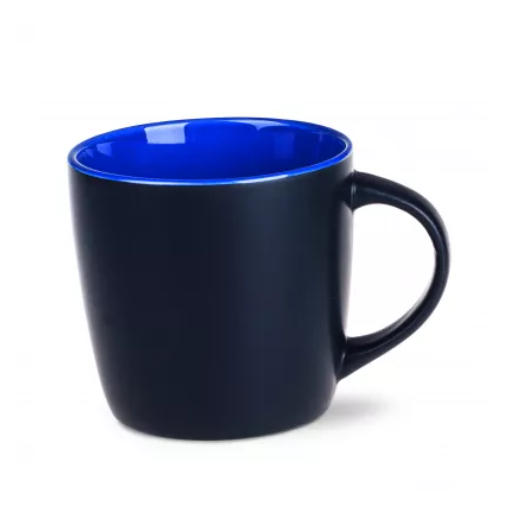 